Available online at www.joac.infoISSN: 2278-1862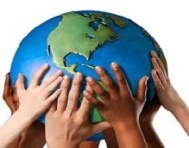 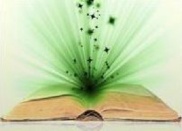      Journal of Applicable Chemistry               2013, 2 (5):                              (International Peer Reviewed Journal)THANK YOU__________________________________________________________________________Prof. Kaza Somasekhara Rao, Editor-In- Chief and Dr. Chennupati V. Suresh, Executive Editor ofJournal of Applicable ChemistryThanksDr. K. Krishna Rao Garu, DirectorMother Teresa Educational SocietyFor Release of Vol.2 and Issue 5On 27-09-13